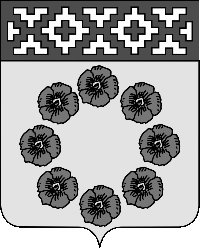 Администрация Пестяковского муниципального района Ивановской области 155650    р.п. Пестяки   ул. Ленина 4                      E-mail: rayadm01@mail.ru ; www.pestyaki.ru «    » апреля 2021 г.     №                                                                                                                       Совет Пестяковского                                                                                            городского поселения                                                                                                                      Ивановской области	  Гоголеву А.В.Уважаемый Александр Валерьевич!Администрация Пестяковского муниципального района направляет Вам представление к проекту решения Совета Пестяковского городского поселения «О внесении изменений и дополнений в решение Совета Пестяковского городского поселения от 17.12.2020г. № 44 «О бюджете Пестяковского городского поселения на 2021 год и на плановый период 2022 и 2023 годов»В соответствии с Бюджетным кодексом Российской Федерации, Бюджетным процессом Пестяковского городского поселения от 24.03.2016г. № 67 внесены следующие изменения и дополнения. Доходы не изменились, расходы на 2021 год увеличены на сумму 556 683,64 рублей за счет остатков прошлого года. Дефицит увеличился на 556 683,64 руб. и составил 5 986 689,95 рублей.Расходы.Расходы на реализацию муниципальных программ на 2021 год увеличились на 556 683,64 рублей за счет остатков денежных средств прошлого года.1. Муниципальная программа «Комплексное развитие систем коммунальной инфраструктуры в Пестяковском городском поселении» увеличена на 461 203,64 рублей, а именно: подпрограмма «Благоустройство территории Пестяковского городского поселения» увеличена  на сумму 271 203,64 рублей    -по мероприятию «Содержание уличного освещения Пестяковского городского поселения» (на погашение задолженности по мировому соглашению за оказанные услуги ( установка светильников, проводов уличного освещения и узлов учета электроэнергии в сумме 180 955,60 рублей, оплату госпошлины в сумме 6 572,00 рублей и пени в сумме 4 766,04 рублей ИП Кольцову А.А. по размещению на объектах электросетевого хозяйства, принадлежащих АО «Объединение электрические сети»); - по мероприятию «Расходы на благоустройство и санитарное содержание территории в сумме 78 910,00 рублей (на осуществление агентом сбора платежей за предоставление третьим лицам мест для продажи товаров (выполнение работ, оказание услуг) на универсальной ярмарке выходного дня на территории Пестяковского городского поселения)подпрограмма «Энергоэффективность и энергосбережение в Пестяковском городском поселении» увеличена на 190 000,00 рублей по мероприятию «Энергосбережение и повышение энергетической эффективности» (на актуализацию схемы водоснабжения Пестяковского городского поселения).2. Муниципальная программа «Развитие культуры на территории Пестяковского городского поселения» увеличена на 57 000,00 рублей по подпрограмме «Развитие библиотечного дела» на выполнение мероприятия «Расходы на содержание муниципального учреждения «Библиотека» Пестяковского городского поселения» (на оплату коммунальных услуг (отопление) здания в апреле 2021 года.  (Превышены планируемые объемы Гкал в связи с низким температурным режимом в январе – феврале 2021 года).3. Муниципальная программа «Организация деятельности органов местного самоуправления Пестяковского городского поселения» увеличена на 37 000,00 рублей  по подпрограмме «Обеспечение деятельности Совета Пестяковского городского поселения» на выполнение мероприятия «Обеспечение функционирования деятельности Совета Пестяковского городского поселения» (на подписку ИТС для обслуживания бухгалтерской программы 1С в сумме 15 000,00 рублей и приобретение многофункционального устройства (скан, принтер, копир) в сумме 22 000,00 рублей).4. Муниципальная программа «Забота и внимание на территории Пестяковского городского поселения» увеличена на 1 480,00 рублей по подпрограмме «Повышение качества жизни граждан» на выполнение мероприятия «Организация поздравлений долгожителей юбиляров, участников ВОВ и тружеников тыла» (на приобретение сувенирной продукции (медали Союза «Чернобыль России» годовщина аварии ЧАЭС в количестве 3 шт.).Представлять проект решения Совета Пестяковского городского поселения «О внесении изменений в бюджет Пестяковского городского поселения на 2021 год и на плановый период 2022 и 2023 годов» на заседании Совета исполняющий обязанности начальника Финансового отдела Тюрикова И.Е.ГлаваПестяковского муниципального района                                                                   А.В. Мановский